SST B17 SCHODY BETONOWE1. WSTĘP1.1. Przedmiot STPrzedmiotem niniejszej ogólnej specyfikacji technicznej (ST) są wymagania dotyczące wykonania i odbioru robót związanych z wykonywaniem schodów.1.2. Zakres stosowania STSzczegółowa specyfikacja techniczna stanowi obowiązującą podstawę przy zlecaniu i realizacji robót w zadaniu pt.:” Projekt budowlano-wykonawczy przebudowy budynku internatu na potrzeby szkoły i internatu wraz z pracami termomodernizacyjnymi w Rakowicach Wielkich wg  dokumentacji technicznej„1.3. Zakres robót objętych ST Ustalenia zawarte w niniejszej specyfikacji dotyczą zasad prowadzenia robót związanych z wykonywaniem schodów przeznaczonych dla:a) ruchu pieszego, przy pokonywaniu niewielkich różnic terenu, w ciągach pieszych, chodnikach, na terenach miejsc do budynku.Niniejsza ST dotyczy najczęściej stosowanych schodów betonowych, żelbetowych, z betonowych elementów prefabrykowanych oraz płyt chodnikowych i obrzeży lub krawężników.1.4. Określenia podstawowe1.4.1.Schody - konstrukcja budowlana umożliwiająca, za pomocą stopni, komunikacyjne powiązanie różnych poziomów w sposób dostosowany do warunków ruchu pieszego.1.4.2.Bieg - wydzielona część schodów składająca się co najmniej z dwóch następujących po sobie stopni o jednakowych wysokościach i odpowiednich szerokościach użytkowych, stanowiąca połączenie komunikacyjne dla dwóch różnych poziomów.1.4.3.Szerokość użytkowa biegu (w przypadku biegu wyposażonego W balustrady) - szerokość mierzona w świetle wewnętrznych krawędzi balustrad.1.4.4.Stopien - zasadniczy element schodów, na którym wspiera się stopa przy pokonywaniu różnych poziomów.1.4.5.Stopnica - płyta stanowiąca poziomy, nośny dla stopy użytkowania, element stopnia.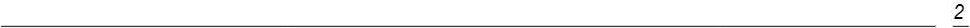 1.4.6.Podnóżek - górna widoczna płaszczyzna stopnicy.1.4.7. Czoło - przednia część stopnia widoczna przy wchodzeniu po schodach.1.4.8.Podstopnica - płyta stanowiąca pionowy element stopnia, usytuowany pod stopnicą.1.4.9.Nosek - część stopnia wysunięta przed lico podstopnicy lub uformowana w czołe stopnia, w jego górnej części.1.4.10.Podstopieh - część czoła stopnia pod noskiem, będąca widoczną pionową płaszczyzną podstopnicy.1.4.11.Policzek - boczna część stopnia.Części składowe stopni ilustruje poniższy szkic:Podnóżek	Nosek	Sto ica	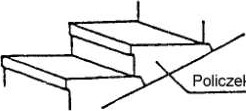 1.4.12.Spocznik - pozioma płaszczyzna przedzielająca lub kończąca biegi.1.4.13.Balustrada - pionowa przegroda w formie ścianki pełnej lub ażurowej, o konstrukcji i wysokości zabezpieczającej przed upadkiem ze schodów, zamocowana w stopniach, w belce spocznikowej albo w spocznikach, zakonczona górną poręczą.1.4.14.Pozostałe określenia podstawowe są zgodne z obowiązującymi, odpowiednimi polskimi normami i z definicjami podanymi w ST D-M-OO.OO.OO „Wymagania ogólne" pkt1.5. Ogólne wymagania dotyczące robótOgólne wymagania dotyczące robót podano w ST D-M-OO.OO.OO „Wymagania ogólne" pkt 1.5.2. MATERIAŁY2.1. Ogólne wymagania dotyczące materiałów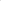 Ogólne wymagania dotyczące materiałów, ich pozyskiwania i składowania podano w ST D-M-OO.OO.OO „Wymagania ogólne" pkt 2.2.2. Rodzaje materiałówMateriałami stosowanymi przy wykonywaniu schodów objętych niniejszą ST są:elementy deskowania,beton i jego składniki,elementy prefabrykowane,żwir, piasek, zaprawa cementowa, - materiały na balustrady.Elementy deskowania schodów betonowych i żelbetowychDeskowanie powinno odpowiadać wymaganiom określonym wg obowiązujących przepisówdrewno iglaste tartaczne do robót ciesielskich  tarcica iglasta do robót ciesielskich  tarcica iglasta do drobnych elementów jak kliny, klocki itp.gwoździe śruby, wkręty do drewna i podkładki do śrub        płyty pilśniowe z drewna Dopuszcza się wykonanie deskowah z innych materiałów pod warunkiem zaakceptowania przez Inżyniera.Beton i jego składnikiPrzy wykonywaniu schodów betonowych i żelbetowych należy stosować beton zwykły Cement stosowany do betonu powinien byt cementem portlandzkim Kruszywo do betonu (piasek, żwir, grys, mieszanka z kruszywa naturalnego sortowanego, kruszywo łamane) powinno odpowiadać wymaganiom.Woda wg obowiązujących przepisówDodatki mineralne i domieszki chemiczne powinny byt stosowane, jeśli przewiduje to dokumentacja projektowa i SST.Dodatki i domieszki wg obowiązujących przepisów2.5. Elementy prefabrykowanePrefabrykowanymi elementami betonowymi (lub żelbetowymi) schodów mogą być: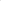 stopnie z bloczków różnych kształtów,policzki z płyt żelbetowych,kompletne biegi schodów, kilku- łub kilkunastostopniowe,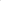 płyty chodnikowe krawężniki i obrzeża Powierzchnie elementów powinny być bez rys, pęknięt i ubytków betonu, o fakturze z formy łub zatartej. Krawędzie elementów powinny być równe i proste.Tolerancje wymiarów elementów powinny odpowiadał Dopuszczalne wady oraz uszkodzenia powierzchni nie powinny przekraczać wartości wg obowiązujących przepisówa) elementy betonowe:szczerby i uszkodzenia krawędzi i naroży ograniczających powierzchnie górne (ścieralne) - niedopuszczalne,szczerby i uszkodzenia krawędzi i naroży ograniczających pozostałe powierzchnie - liczba max. 2, długo" max. 40 mm, głębokość max. 10 mm,b) elementy żelbetowe: wklęsłość lub wypukło" powierzchni górnej, wichrowatość powierzchni i krawędzi:	4 mm, szczerby i uszkodzenia krawędzi i naroży - liczba max. 4, długość max. 30 mm.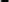 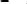 Prefabrykaty betonowe schodów mogą byt składowane na otwartej przestrzeni, na podłożu wyrównanym i odwodnionym, przy czym elementy poszczególnych typów, rodzajów, odmian, wielkości i gatunków należy układać w oddzielnych stosach z zastosowaniem podkładek i przekładek ułożonych w pionie jeden nad drugim.2.6. Żwir, piasek, zaprawa cementowaJeśli dokumentacja projektowa łub SST przewiduje wykonanie podsypek łub ław, to materiały do ich wykonania powinny odpowiadać następującym normom:żwir i mieszankapiasekzaprawa cementowa	2.7. Materiały na balustradyMateriały do wykonania poręczy powinny odpowiadać wymaganiom następujących norm:rury stalowe bez szwu na poręcze i słupki kątowniki inne kształtownikiMateriały na balustrady powinny być ocynkowane lub zabezpieczone przed korozją w sposób zaakceptowany przez Inżyniera.2.8. Stal zbrojeniowaStal zbrojeniowa powinna odpowiadać wymaganiom wg obowiązujących przepisów3. SPRZĘT3.1. Ogólne wymagania dotyczące sprzętuOgólne wymagania dotyczące sprzętu podano w ST D-M-OO.OO.OO „Wymagania ogólne" pkt 3.3.2. Sprzęt do wykonywania schodówZe względu na niewielki zakres robót, zwykle prace przy budowie schodów będą wykonywane ręcznie, przy użyciu drobnego sprzętu pomocniczego.Przy wykonywaniu schodów oraz przy przewozie, załadunku i wyładunku można stosować: środki transportu, żurawie samochodowe, małe betoniarki przewoźne do robót betonowych „na mokro", przewoźne zbiorniki do wody, ubijaki itp.4. TRANSPORT4.1. Ogólne wymagania dotyczące transportuOgólne wymagania dotyczące transportu podano w ST D-M-OO.OO.OO „Wymagania ogólne" pkt 4.4.2. Transport materiałów4.2.1.Transport kruszywaKruszywo można przewoził dowolnymi środkami transportu w warunkach zabezpieczających je przed zanieczyszczeniem, zmieszaniem z innymi kruszywami i nadmiernym zawilgoceniem.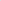 4.2.2.Transport cementuCement należy przewozić wg obowiązujących przepisów4.2.3.Transport stali zbrojeniowej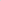 Stal zbrojeniową można przewozić dowolnymi środkami transportu w warunkach zabezpieczających ją przed korozją i uszkodzeniami.4.2.4.Transport elementów prefabrykowanychElementy prefabrykowane można przewoził dowolnymi Srodkami transportu w warunkach zabezpieczających je przed uszkodzeniami.4.2.5.Transport mieszanki betonowejTransport mieszanki betonowej powinien odbywać się zgodnie wg obowiązujących przepisów4.2.6.Transport drewna i elementów deskowaniaDrewno i elementy deskowania można przewozić dowolnymi środkami transportu w warunkach zabezpieczających je przed uszkodzeniami, a elementy metalowe w warunkach zabezpieczających je przed korozją.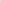 4.2.7.Transport materiałów na balustradyMateriały na balustrady można przewoził dowolnymi środkami transportu w warunkach zabezpieczających Je przed korozją, uszkodzeniami i pomieszaniem.WYKONANIE ROBÓTOgólne zasady wykonania robótOgólne zasady wykonania robót podano w ST D-M-OO.OO.OO „Wymagania ogólne" pkt 5.Zasady wykonywania schodówSchody należy wykonać zgodnie z dokumentacją projektową lub SST.5.4. Wykonanie schodówWykonanie schodów powinno być zgodne z dokumentacją projektową i SST, przy uwzględnieniu:betonowania schodów „na mokro" -, z wykonaniem deskowania wykonania schodów z elementów prefabrykowanych - na odpowiednio przygotowanym podłożu oraz z wypełnieniem spoin między elementami zaprawą cementową,5.5. Ustawienie balustradJeśli w dokumentacji projektowej lub SST podano zbyt mało ustaleń, to balustradę należy wykonać ze słupków umieszczonych w fundamencie betonowym oraz poręczy.Maksymalna odległość słupków powinna wynosić 2 m.W przypadku wykonywania złącz spawanych elementów balustrady powinny one odpowiadać wymaganiom wg obowiązujących przepisów5.6. Roboty izolacyjneIzolację elementów przysypywanych gruntem należy wykonywać zgodnie z dokumentacją projektową i SST.Jeżeli dokumentacja projektowa lub SST nie podaje inaczej, to jako materiały izolacyjne można stosował lepik asfaltowy, emulsję asfaltową i inne materiały izolacyjne sprawdzone doświadczalnie.6. KONTROLA JAKOŚCI ROBÓT6.1. Ogólne zasady kontroli jakości robótOgólne zasady kontroli jakości robót podano w ST D-M-OO.OO.OO „Wymagania ogólne" pkt 6.6.2. Kontrola robót ziemnychKontrola polega na wykonaniu badań i pomiarów określonych wg obowiązujących przepisów6.3. Kontrola prawidłowości wykonania schodówW przypadku wykonywania schodów metodą betonowania „na mokro" należy przeprowadzał systematyczną kontrolę składników mieszanki betonowej i właściwości betonu wg obowiązujących przepisówKontrola wykonania schodów z elementów prefabrykowanych oraz płyt chodnikowych, obrzeży i krawężników polega na sprawdzeniu ich zgodności z:dokumentacją projektową - na podstawie oględzin i pomiarów,6.4. Kontrola prawidłowości wykonania balustradKontrola wykonania balustrad polega na sprawdzeniu ich zgodności z: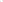 dokumentacją projektową - na podstawie oględzin i pomiarów,Kontrola wykonania robót izolacyjnychKontrola wykonania izolacji polega na oględzinach jednolitości i ciągłości powłoki i jej przylegania do izolowanej powierzchni, przy czym występowanie złuszczeń, spękań, pęcherzy itp. wad jest niedopuszczalne.Ocena wyników badańWszystkie elementy robót, które wykazują odstępstwa od postanowieh SST powinny został rozebrane i ponownie wykonane na koszt Wykonawcy.OBMIAR ROBÓTOgólne zasady obmiaru robótOgólne zasady obmiaru robót podano w ST D-M-OO.OO.OO „Wymagania ogólne" pkt 7.Jednostka obmiarowaJednostką obmiarową jest m (metr) wykonanych schodów.8. ODBIÓR ROBÓTOgólne zasady odbioru robót podano w ST D-M-OO.OO.OO „Wymagania ogólne" pkt 8.Roboty uznaje się za wykonane zgodnie z dokumentacją projektową, SST i wymaganiami Inżyniera, jeżeli wszystkie pomiary i badania z zachowaniem tolerancji wg pkt 6 dały wyniki pozytywne.g. PODSTAWA PŁATNOŚCI9.1. Ogólne ustalenia dotyczące podstawy płatnościOgólne ustalenia dotyczące podstawy płatności podano w ST D-M-OO.OO.OO „Wymagania ogólne" pkt 9.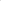 9.2. Cena jednostki obmiarowejCena wykonania 1 m schodów obejmuje:  prace pomiarowe i roboty przygotowawcze, dostarczenie materiałów, wykonanie deskowania,  wyprodukowanie i dostarczenie mieszanki betonowej,  wbudowanie mieszanki i zagęszczenie, pielęgnację betonu, rozebranie deskowania,  ułożenie schodów z elementów prefabrykowanych,  zamontowanie balustrad, wykonanie izolacji i robót wykończeniowych,  przeprowadzenie pomiarów i badah laboratoryjnych wymaganych w specyfikacji technicznej.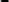 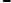 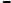 PRZEPISY ZWIĄZANEwg obowiązujących przepisówCzołoCzołoPodstopieńPodstopnicaPodstopieńPodstopnica